Hague Agreement Concerning the International Registration of Industrial DesignsIndividual Designation Fee:  CanadaIn accordance with Rule 28(2)(b) of the Common Regulations under the 1999 Act and the 1960 Act of the Hague Agreement, the Director General of the World Intellectual Property Organization (WIPO) has established, after consultation with the Canadian Intellectual Property Office (CIPO), the amounts of the individual designation fee which must be paid in connection with an international application in which Canada is designated, and in connection with the renewal of an international registration designating Canada:The declaration relating to the individual designation fee made by Canada will enter into force on November 5, 2018.September 26, 2018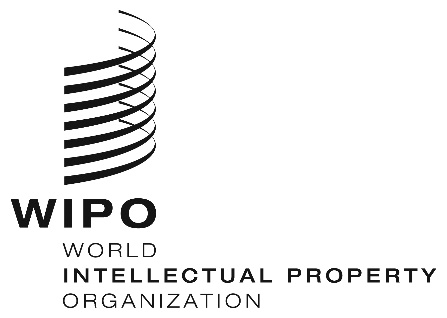 INFORMATION NOTICE NO. 9/2018  INFORMATION NOTICE NO. 9/2018  INFORMATION NOTICE NO. 9/2018  Individual Designation FeeIndividual Designation FeeAmounts
(in Swiss francs)International Applicationfor each design300First renewalfor each design263Subsequent renewals0